АДМИНИСТРАЦИЯ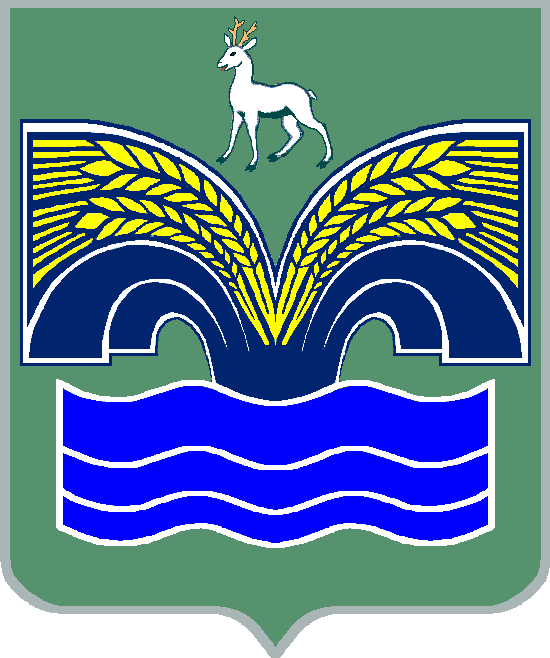 СЕЛЬСКОГО ПОСЕЛЕНИЯ СВЕТЛОЕ ПОЛЕМУНИЦИПАЛЬНОГО РАЙОНА КРАСНОЯРСКИЙСАМАРСКОЙ  ОБЛАСТИП О С Т А Н О В Л Е Н И Еот  27 июля  2023 г. № 54Об утверждении отчета об исполнении бюджета сельского поселения Светлое Полемуниципального района Красноярский  Самарской областиза 1 полугодие 2023 года	            В соответствии с ч. 5 ст. 264.2  Бюджетного кодекса Российской Федерации,  ч. 6 ст. 52   Федерального  закона о т  06.10.2003 года  № 131-ФЗ «Об общих  принципах организации местного самоуправления в Российской Федерации»,   ПОСТАНОВЛЯЮ:  	Утвердить  прилагаемый   отчет  об утверждении бюджета сельского поселения   Светлое   Поле   муниципального  района  Красноярский Самарской области за 1 полугодие 2023 года.Направить    отчет   об   исполнении  бюджета  сельского  поселения Светлое   Поле   муниципального  района  Красноярский  Самарской области за 1 полугодие 2023 года в Собрание представителей сельского поселения  Светлое   Поле  и   бюджетно-экономическую   комиссию Собрания     представителей    сельского    поселения  Светлое   Поле муниципального  района  Красноярский  Самарской  области.Опубликовать  настоящее постановление в газете «Красноярский вестник» и на официальном сайте Администрации муниципального района Красноярский Самарской области в информационно-телекоммуникационной сети «Интернет» http://kryaradm.ru/ .Настоящее постановление  вступает в силу со дня его официального опубликования.Глава сельского поселения Светлое Поле муниципального   района   Красноярский Самарской области 							    И.А. СтарковУтвержден								    Постановлением Администрации								   сельского поселения Светлое Поле				  				 муниципального района Красноярский								Самарской  области от 27.07.2023 г. № 54Отчетоб исполнении бюджета сельского поселения Светлое Поле муниципальногорайона  Красноярский  Самарской области за 1 полугодие 2023 годаТаблица 1	Объем поступлений доходов по основным источникам сельского поселения Светлое ПолеТаблица 2Ведомственная структура расходов бюджета поселенияТаблица 3                                                                                                                                      Распределение бюджетных ассигнований по разделам, подразделам, целевым статьям (муниципальным программам и непрограммным направлениям деятельности), группам и подгруппам видов расходов классификации расходов бюджета поселения на 2023 годТаблица 4Источники внутреннего финансирования дефицита (профицита)                   местного бюджета на 2023 годТаблица 4Сведения о численности муниципальных служащих и  работниковмуниципальных  учреждений, о фактических затратах на их денежное содержаниепо администрации  сельского поселения Светлое Поле за 1 полугодие 2023 годаТаблица 5Сведенияоб использовании бюджетных ассигнований муниципального дорожного фонда сельского поселения Светлое Поле муниципального района Красноярский Самарской областиза 1 полугодие 2023 годаКод бюджетной классификацииНаименование доходаПлан(тыс. руб.)Факт(тыс. руб.)000 100 00000 00 0000 000Налоговые и неналоговые доходы51 35021 179000 101 00000 00 0000 000Налоги на прибыль, доходы19 20010 266000 101 02000 01 0000 110Налог на доходы физических лиц19 20010 266000 103 00000 00 0000 000Налоги на товары (работы, услуги) реализуемые на территории Российской Федерации5 4762 984000 103 02231 01 0000 110Доходы от уплаты акцизов на дизельное топливо, подлежащие распределению между бюджетами субъектов Российской Федерации         и местными бюджетами с          учетом установленных дифференцированных нормативов отчислений в местные бюджеты (по нормативам, установленным федеральным законом о федеральном бюджете в целях формирования дорожных фондов субъектов Российской Федерации)2 5941 538000 103 02241 01 0000 110Доходы от уплаты акцизов на моторные масла для дизельных и (или) карбюраторных (инжекторных) двигателей, подлежащие распределению между бюджетами субъектов Российской Федерации и местными бюджетами с учетом установленных дифференцированных нормативов отчислений в местные бюджеты (по нормативам, установленным федеральным законом о федеральном бюджете в целях формирования дорожных фондов субъектов Российской Федерации)188000 103 02251 01 0000 110Доходы от уплаты акцизов на автомобильный бензин, подлежащие распределению между бюджетами субъектов Российской Федерации и местными бюджетами с учетом установленных дифференцированных нормативов отчислений в местные бюджеты (по нормативам, установленным федеральным законом о федеральном бюджете в целях формирования дорожных фондов субъектов Российской Федерации)3 2061 630000 103 02261 01 0000 110Доходы от уплаты акцизов на прямогонный бензин, подлежащие распределению между бюджетами субъектов Российской Федерации и местными бюджетами с учетом установленных дифференцированных нормативов отчислений в местные бюджеты (по нормативам, установленным федеральным законом о федеральном бюджете в целях формирования дорожных фондов субъектов Российской Федерации) -342-192000 105 00000 00 0000 000Налоги на совокупный доход466516000 105 03000 01 0000 000Единый сельскохозяйственный налог466516000 106 00000 00 0000 000Налоги на имущество26 1006 935000 106 01000 00 0000 110Налог на имущество физических лиц5 100623000 106 06000 00 0000 110Земельный налог21 0006 312000 111 00000 00 0000 000Доходы от использования имущества, находящегося в государственной и муниципальной собственности108156000 111 05025 10 0000 120Доходы, получаемые в виде арендной платы, а также средства от продажи права на заключение договоров аренды за земли, находящиеся в собственности сельских поселений (за исключением земельных участков муниципальных бюджетных и автономных учреждений)0104000 111 05075 10 0000120Доходы от сдачи в аренду имущества, составляющего казну сельских поселений (за исключением земельных участков)6525000 111 09045 10 0000 120Прочие поступления от использования имущества, находящегося в собственности сельских поселений (за исключением имущества муниципальных  бюджетных и автономных учреждений, а также имущества муниципальных унитарных предприятий, в том числе казенных)4027000 111 09080 10 0000 120Плата, поступившая в рамках договора за предоставление права на размещение и эксплуатацию нестационарного торгового объекта, установку и эксплуатацию рекламных конструкций на землях или земельных участках, находящихся в собственности сельских поселений, и на землях или земельных участках, государственная собственность на которые не разграничена30000 116 00000 00 0000 000Штрафы, санкции, возмещение ущерба0322000 116 01070 01 0000 140Административные штрафы, установленные главой 7 Кодекса Российской Федерации об административных правонарушениях, за административные  правонарушения в области охраны собственности05000 116 10032 10 0000 140Прочее возмещение ущерба, причиненного муниципальному имуществу сельского поселения (за исключением имущества, закрепленного за муниципальными бюджетными (автономными) учреждениями, унитарными предприятиями)0317000 200 00000 00 0000 000Безвозмездные поступления9 0641 603000 202 00000 00 0000 000Безвозмездные поступления от других бюджетов бюджетной системы Российской Федерации8 427966000 202 10000 00 0000 150Дотации бюджетам бюджетной системы Российской Федерации 153153000 202 16001 10 0000 150Дотации бюджетам сельских поселений на выравнивание бюджетной обеспеченности из бюджетов муниципальных районов153153000 202 20000 00 0000 150Субсидии бюджетам бюджетной системы Российской Федерации (межбюджетные субсидии) 7 916600000 202 20041 10 0000 150Субсидии бюджетам сельских поселений на строительство, модернизацию, ремонт и содержание автомобильных дорог общего пользования, в том числе дорог в поселениях (за исключением автомобильных дорог федерального значения) 2 000600000 202 27576 10 0000 150Субсидии бюджетам сельских поселений на софинансирование капитальных вложений в объекты государственной (муниципальной) собственности в рамках обеспечения комплексного развития сельских территорий3 6970000 202 29999 10 0000 150Прочие субсидии бюджетам сельских поселений2 2190000 202 30000 00 0000 150Субвенции бюджетам бюджетной системы Российской Федерации 288143000 202 35118 10 0000 150Субвенции бюджетам сельских поселений на осуществление первичного воинского учёта органами местного самоуправления поселений, муниципальных и городских округов288143000 202 40000 00 0000 150Иные межбюджетные трансферты7070000 202 49999 10 0000 150Прочие межбюджетные трансферты, передаваемые бюджетам сельских поселений7070000 207 00000 00 0000 150Прочие безвозмездные поступления637637000 207 05020 10 0000 150Поступления от денежных пожертвований, предоставляемых физическими лицами получателям средств бюджетов сельских поселений542542000 207 05030 10 0000 150Прочие безвозмездные поступления в бюджеты сельских поселений9595Доходы бюджета - всего:60 41422 782КодНаименование главного распорядителя средств бюджета поселенияРаз-делПод-раз-делЦелевая статья расходовВид рас-хо-довПлан (тыс. руб.)Факт(тыс. руб.)366Администрация сельского поселения Светлое Поле366ОБЩЕГОСУДАРСТВЕННЫЕ ВОПРОСЫ010014 7307 685366Функционирование высшего должностного лица субъекта Российской Федерации и муниципального образования01021 408635366Непрограммное направление расходов бюджета поселения010298000000001 408635366Расходы на выплаты персоналу государственных (муниципальных) органов010298000000001201 408635366Функционирование Правительства Российской Федерации, высших исполнительных органов государственной власти субъектов Российской Федерации, местных администраций010412 2166 443366Непрограммное направление расходов бюджета поселения0104980000000012 2166 443366Расходы на выплаты персоналу государственных (муниципальных) органов010498000000001209 1944 654366Иные закупки товаров, работ и услуг для обеспечения государственных (муниципальных) нужд010498000000002402 5991 582366Уплата налогов, сборов и иных платежей01049800000000850163366Иные межбюджетные трансферты01049800000000540407204366Обеспечение деятельности финансовых, налоговых и таможенных органов и органов финансового (финансово-бюджетного) надзора0106202101366Непрограммное направление расходов бюджета поселения01069800000000202101366Иные межбюджетные трансферты01069800000000540202101 366Резервные фонды0111500366Непрограммное направление расходов бюджета поселения01119800000000500366Резервные средства01119800000000870500366Другие общегосударственные вопросы0113854506366Непрограммное направление расходов бюджета поселения01139800000000854506366Иные закупки товаров, работ и услуг для обеспечения государственных (муниципальных) нужд 01139800000000240660409366Иные межбюджетные трансферты0113980000000054019497366НАЦИОНАЛЬНАЯ ОБОРОНА0200288127366Мобилизационная и вневойсковая подготовка0203288127366Непрограммное направление расходов бюджета поселения02039800000000288127366Расходы на выплату персоналу государственных (муниципальных) органов02039800000000120275127366Иные закупки товаров, работ и услуг для обеспечения государственных (муниципальных) нужд02039800000000240130366НАЦИОНАЛЬНАЯ БЕЗОПАСНОСТЬ И ПРАВООХРАНИТЕЛЬ-НАЯ ДЕЯТЕЛЬНОСТЬ03001 300704366Защита населения и территории от чрезвычайных ситуаций природного и техногенного характера, пожарная безопасность03101 300704366Непрограммное направление расходов бюджета поселения031098000000001 300704366Иные закупки товаров, работ и услуг для обеспечения государственных (муниципальных) нужд 031098000000002401 200658366Субсидии юридическим лицам (кроме некоммерческих организаций), индивидуальным предпринимателям, физическим лицам – производителям товаров, работ, услуг0310980000000081010046366НАЦИОНАЛЬНАЯ ЭКОНОМИКА040010 2774 398366Дорожное хозяйство (дорожные фонды)04099 496   4 398366Муниципальная программа «Модернизация и развитие автомобильных дорог общего пользования местного значения в сельском поселении Светлое Поле муниципального района Красноярский Самарской области на 2023 – 2025 годы»040901000000009 4964 398366Иные закупки товаров, работ и услуг для обеспечения государственных (муниципальных) нужд040901000000002405 4763 792366Иные межбюджетные трансферты040901000000005404 020606366Другие вопросы в области национальной экономики04127810366Муниципальная программа «Развитие малого и  среднего предпринимательства на территории сельского поселения Светлое Поле муниципального района Красноярский Самарской области на 2021 – 2023 годы»0412020000000070366Иные закупки товаров, работ и услуг для обеспечения государственных (муниципальных) нужд0412020000000024070366Непрограммное направление расходов бюджета поселения041298000000007740366Иные закупки товаров, работ и услуг для обеспечения государственных (муниципальных) нужд041298000000002407740366ЖИЛИЩНО-КОММУНАЛЬНОЕ ХОЗЯЙСТВО050025 502 11 483366Жилищное хозяйство05014 29447366Непрограммное направление расходов бюджета поселения050198000000004 29447366Бюджетные инвестиции050198000000004104500366Уплата налогов, сборов и иных платежей0501980000000085010047366Иные межбюджетные трансферты050198000000005403 7440366Благоустройство050321 20811 436366Непрограммное направление  расходов бюджета поселения0503980000000021 20811 436366Иные закупки товаров, работ и услуг для обеспечения государственных (муниципальных нужд) 0503980000000024021 10811 419366Уплата налогов, сборов и иных платежей0503980000000085010017366ОБРАЗОВАНИЕ0700170112366Молодежная политика0707170112366Непрограммное направление  расходов бюджета поселения07079800000000170112366Иные закупки товаров, работ и услуг для обеспечения государственных (муниципальных нужд) 07079800000000240170112366КУЛЬТУРА, КИНЕМАТОГРАФИЯ08004 4322 216366Культура08014 4322 216366Непрограммное направление  расходов бюджета поселения080198000000004 4322 216366Иные межбюджетные трансферты080198000000005404 4322 216366СОЦИАЛЬНАЯ ПОЛИТИКА1000700310366Пенсионное обеспечение1001600310366Непрограммное направление расходов бюджета поселения10019800000000600310366Публичные нормативные социальные выплаты гражданам10019800000000310600310366Охрана семьи и детства10041000366Непрограммное направление  расходов бюджета поселения100498000000001000366Иные закупки товаров, работ и услуг для обеспечения государственных (муниципальных нужд) 100498000000002401000366ФИЗИЧЕСКАЯ КУЛЬТУРА И СПОРТ11003 0001 530366Массовый спорт11023 0001 530366Непрограммное направление  расходов бюджета поселения110298000000003 0001 530366Иные закупки товаров, работ и услуг для обеспечения государственных (муниципальных нужд) 110298000000002403 0001 530366СРЕДСТВА МАССОВОЙ ИНФОРМАЦИИ1200157366Периодическая печать и издательства1202157366Непрограммное направление  расходов бюджета поселения12029800000000157366Иные межбюджетные трансферты12029800000000540157Расходы бюджета - всего:60 41428 572 Наименование раздела, подраздела, целевой статьи, вида расходов классификации расходов бюджета поселенияРаз-делПод-раз-делЦелевая статья расходовВид рас-хо-довСумма(тыс. руб.)Сумма(тыс. руб.) Наименование раздела, подраздела, целевой статьи, вида расходов классификации расходов бюджета поселенияРаз-делПод-раз-делЦелевая статья расходовВид рас-хо-довПланФактОбщегосударственные вопросы010014 7307 685Функционирование высшего должностного лица субъекта Российской Федерации и муниципального образования01021 408635Непрограммные направления расходов бюджета поселения 010298000000001 408635Расходы на выплаты персоналу государственных (муниципальных) органов010298000000001201 408635Функционирование Правительства Российской Федерации, высших исполнительных органов государственной власти субъектов Российской Федерации, местных администраций010412 2166 443Непрограммные направления расходов бюджета поселения 0104980000000012 2166 443Расходы на выплаты персоналу государственных (муниципальных) органов010498000000001209 1944 654Иные закупки товаров, работ и услуг для обеспечения  государственных (муниципальных) нужд010498000000002402 5991 582Иные межбюджетные трансферты01049800000000540407204Уплата налогов, сборов и иных платежей01049800000000850163Обеспечение деятельности финансовых, налоговых и таможенных органов и органов финансового (финансово-бюджетного) надзора0106202101Непрограммные направления расходов бюджета поселения 01069800000000202101Иные межбюджетные трансферты01069800000000540202101Резервные фонды0111500Непрограммные направления расходов бюджета поселения 01119800000000500Резервные средства01119800000000870500Другие общегосударственные вопросы0113854506Непрограммные направления расходов бюджета поселения 01139800000000854506Иные закупки товаров, работ и услуг для обеспечения  государственных (муниципальных) нужд01139800000000240660409Иные межбюджетные трансферты0113980000000054019497Национальная оборона0200288127Мобилизационная и вневойсковая подготовка0203288127Непрограммные направления расходов бюджета поселения02039800000000288127Расходы на выплаты персоналу государственных (муниципальных) органов02039800000000120275127Иные закупки товаров, работ и услуг для обеспечения  государственных (муниципальных) нужд02039800000000240130Национальная безопасность и правоохранительная деятельность03001 300704Защита населения и территории от чрезвычайных ситуаций природного и техногенного характера, пожарная безопасность03101 300704Непрограммные направления расходов бюджета поселения031098000000001 300704Иные закупки товаров, работ и услуг для обеспечения  государственных (муниципальных) нужд031098000000002401 200658Субсидии юридическим лицам (кроме некоммерческих организаций), индивидуальным предпринимателям, физическим лицам – производителям товаров, работ, услуг0310980000000081010046Национальная экономика040010 2774 398Дорожное хозяйство (дорожные  фонды)04099 4964 398Муниципальная программа «Модернизация и развитие автомобильных дорог общего пользования местного значения в сельском поселении Светлое Поле муниципального района Красноярский Самарской области на 2023 – 2025 годы»040901000000009 4964 398Иные закупки товаров, работ и услуг для обеспечения  государственных (муниципальных) нужд040901000000002405 4763 792Иные межбюджетные трансферты040901000000005404 020606Другие вопросы в области национальной экономики04127810Муниципальная программа  «Развитие малого и среднего предпринимательства на территории сельского поселения Светлое Поле муниципального района Красноярский Самарской области на 2021 – 2023 годы»0412020000000070Иные закупки товаров, работ и услуг для обеспечения  государственных (муниципальных) нужд0412020000000024070Непрограммные направления расходов бюджета поселения041298000000007740Иные закупки товаров, работ и услуг для обеспечения  государственных (муниципальных) нужд041298000000002407740Жилищно-коммунальное хозяйство050025 50211 483Жилищное хозяйство05014 29447Непрограммные направления расходов бюджета поселения050198000000004 29447Бюджетные инвестиции050198000000004104500Уплата налогов, сборов и иных платежей0501980000000085010047Иные межбюджетные трансферты050198000000005403 7440Благоустройство050321 20811 436Непрограммные направления расходов бюджета поселения 0503980000000021 20811 436Иные закупки товаров, работ и услуг для обеспечения   государственных (муниципальных) нужд0503980000000024021 10811 419Уплата налогов, сборов и иных платежей0503980000000085010017Образование0700170112Молодежная политика0707  170112Непрограммные направления расходов бюджета поселения 07079800000000170112Иные закупки товаров, работ и услуг для обеспечения  государственных (муниципальных) нужд07079800000000240170112Культура, кинематография 08004 4322 216Культура08014 4322 216Непрограммные направления расходов бюджета поселения 080198000000004 4322 216Иные межбюджетные трансферты080198000000005404 4322 216Социальная политика1000700310Пенсионное обеспечение1001600310Непрограммные направления расходов бюджета поселения10019800000000600310Публичные нормативные социальные выплаты гражданам10019800000000310600310Охрана семьи и детства10041000Непрограммные направления расходов бюджета поселения100498000000001000Иные закупки товаров, работ и услуг для обеспечения  государственных (муниципальных) нужд100498000000002401000Физическая культура и спорт11003 0001 530Массовый спорт11023 0001 530Непрограммные направления расходов бюджета поселения 110298000000003 0001 530Иные закупки товаров, работ и услуг для обеспечения  государственных (муниципальных) нужд110298000000002403 0001 530Средства массовой информации1200157Периодическая печать и издательства1202157Непрограммные направления расходов бюджета поселения 12029800000000157Иные межбюджетные трансферты12029800000000540157Итого:60 41428 572Код глав ного администратораКод источника финансированияНаименование кода группы, подгруппы, статьи, вида источника финансирования дефицита бюджета, кода классификации операций сектора  муниципального управления, относящихся к источникам финансирования дефицита (профицита) местного бюджетаПлан(тыс. руб.)Факт(тыс. руб.)36601000000000000000Источники внутреннего финансирования дефицитов бюджетов05 79036601050000000000000Изменение остатков средств на счетах по учету средств бюджетов05 79036601050000000000500Увеличение остатков средств бюджетов-60 414-22 78236601050200000000500Увеличение прочих остатков средств бюджетов-60 414-22 78236601050201000000510Увеличение прочих остатков денежных средств бюджетов-60 414-22 78236601050201100000510Увеличение прочих остатков денежных средств бюджетов  сельских поселений-60 414-22 78236601050000000000600Уменьшение остатков средств бюджетов60 41428 57236601050200000000600Уменьшение прочих остатков средств бюджетов60 41428 57236601050201000000610Уменьшение прочих остатков денежных средств бюджетов60 41428 57236601050201100000610Уменьшение прочих остатков денежных средств  бюджетов  сельских поселений60 41428 572          Количество единиц    муниципальных      служащих       Сумма расходов  (тыс. руб.)93 579№п/пНаименованиеИсполнено,(тыс. руб.)1.Остаток неиспользованных средств муниципального дорожного фонда сельского  поселения Светлое Поле муниципального района Красноярский Самарской области (далее – дорожный фонд сельского  поселения Светлое Поле)  на начало года-2.Доходы дорожного фонда сельского поселения Светлое Поле  всего, в том числе:4 3982.1.налоговые и неналоговые доходы бюджета сельского  поселения Светлое Поле; 2 9842.2.субсидии бюджетам сельских поселений на строительство, модернизацию, ремонт и содержание автомобильных дорог общего пользования, в том числе дорог в поселениях (за исключением автомобильных дорог федерального значения)6002.3.перераспределение расходных средств в целях софинансирования расходов бюджета	8143.Расходы дорожного фонда сельского поселения Светлое Поле всего, в том числе:4 3983.1.очистка дорог от снега;1 8383.2.ямочный ремонт дорожных покрытий; 5943.3.прочая закупка товаров, работ и услуг1 9664.Остаток неиспользованных средств дорожного фонда сельского поселения Светлое Поле на конец отчетного периода-